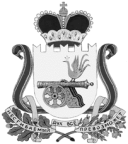 СОВЕТ ДЕПУТАТОВ ВЯЗЕМСКОГО ГОРОДСКОГО ПОСЕЛЕНИЯВЯЗЕМСКОГО РАЙОНА СМОЛЕНСКОЙ ОБЛАСТИРЕШЕНИЕот 15.11.2017 №  64Руководствуясь Федеральным законом от 21.12.2001 № 178-ФЗ                            «О приватизации государственного и муниципального имущества», статьей 16.1 Положения  о порядке управления и распоряжения имуществом, находящимся в муниципальной собственности Вяземского городского поселения Вяземского района Смоленской области, утвержденным решением Совета депутатов Вяземского городского поселения Вяземского района Смоленской области от 21.10.2014 № 88, Уставом Вяземского городского поселения Вяземского района Смоленской области, рассмотрев обращение Администрации муниципального образования «Вяземский район» Смоленской области от 11.10.2017 № 4160/02-27,  Совет депутатов Вяземского городского поселения Вяземского района Смоленской области  РЕШИЛ: Внести в Прогнозный план приватизации муниципального имущества Вяземского городского поселения Вяземского района Смоленской области, утвержденный решением Совета депутатов Вяземского городского поселения Вяземского района Смоленской области от 24.02.2012 № 4 «Об утверждении Прогнозного плана приватизации муниципального имущества Вяземского городского поселения Вяземского района Смоленской области», в редакции решений Совета депутатов Вяземского городского поселения Вяземского района Смоленской области от 17.09.2013 № 81, от 22.03.2016 № 18, от 30.05.2017 № 32, от 22.06.2017 № 45, следующие изменения:Дополнить Прогнозный план приватизации муниципального имущества Вяземского городского поселения Вяземского района Смоленской области пунктами 28-33, следующего содержания: 2. Опубликовать настоящее решение в газете «Мой город-Вязьма» и электронном периодическом издании «Мой город – Вязьма.ru» (MGORV.RU).О внесении изменений в Прогнозный план приватизации муниципального имущества Вяземского городского поселения Вяземского района Смоленской области28Нежилое помещение(17,9 кв.м.) Смоленская область,г. Вязьма, ул. Смоленская,  д. 11, кв. 1По данным отчета независимой оценкиконкурс2 квартал 2018 г.29Нежилое помещение(45,4  кв.м.) Смоленская область,г. Вязьма, ул. Смоленская,  д. 11, кв. 2По данным отчета независимой оценкиконкурс2 квартал 2018 г.30Нежилое помещение(17,71 кв.м.) Смоленская область,г. Вязьма, ул. Смоленская,  д. 11, кв. 5По данным отчета независимой оценкиконкурс2 квартал 2018 г.31Нежилое помещение(46,7 кв.м.) Смоленская область,г. Вязьма, ул. Смоленская,  д. 11, кв. 6По данным отчета независимой оценкиконкурс2 квартал 2018 г.32Нежилое помещение(31,9 кв.м.) Смоленская область,г. Вязьма, ул. Смоленская,  д. 11, кв. 7По данным отчета независимой оценкиконкурс2 квартал 2018 г.33Нежилое помещение(47,1кв.м.) Смоленская область,г. Вязьма, ул. Смоленская,  д. 11, кв. 8По данным отчета независимой оценкиконкурс2 квартал 2018 г.Глава муниципального образованияВяземского городского поселения Вяземского района Смоленской областиА.А. Григорьев